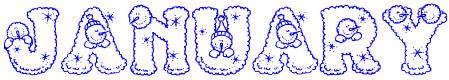  SunMonTueWedThuFriSat12345678910Skating Gr 3 and Gr 411121314151617Skating Grade 518192021222324Skating K and Gr125262728293031Skating Grade 2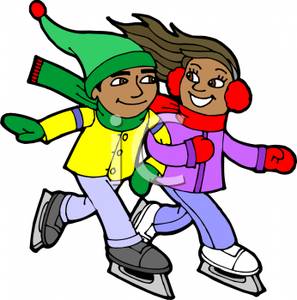 